Ny stipendiat/ph.d.-kandidatRutine for bestilling av midlertidig studierett – pre-ph.d.	Stipendiater og ph.d.-kandidater begynner på sine studieløp uavhengig av semesterstart eller andre faste tidspunkter i året. De skal levere søknad om opptak til forskerutdanningen senest 3 måneder etter oppstart i stipendiatstillingen. Dette gjelder selvsagt også de kandidatene som er tilsatt utenfor UiB. Hvis det er ønskelig og mulig at nye stipendiat/ph.d.-kandidater skal begynne å ta emner til opplæringsdelen helt i starten av løpet kan vi tildele en midlertidig studierett; ZDGMNFAK –PHDPRE.Denne studieretten er gyldig i 3 måneder fra den blir tildelt. Det er ikke anledning til å forlenge studieretten.For å opprette ZDGMNFAK-studieretter må det sendes en bestilling til fakultetet (ph.d.-koordinator) med følgende informasjon:For kandidater uten norsk personnummer:Fullt navnKjønnStatsborgerskapFødselsdatoAdresse i hjemlandetAdresse i NorgeKopi av passE-postadresseFor kandidater med norsk personnummer:Fullt navn, sjekk pass eller ID-kortPersonnummerStatsborgerskapE-postadresseFakultetet genererer studierett, kandidaten melder seg selv via StudentWeb. 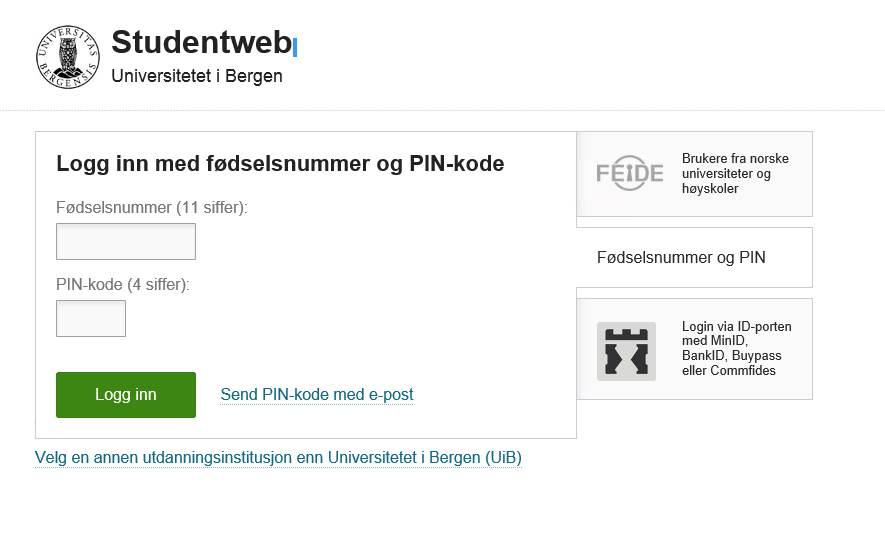 